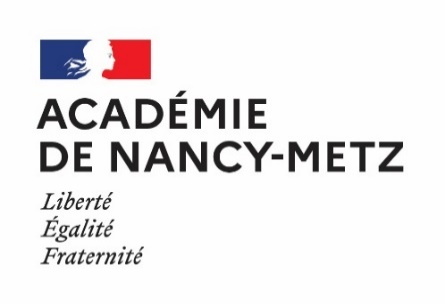 Année scolaire 2021-2022Fiche de recensement des projets mis en œuvre dans le cadre de la PFUE 2022Nota : fiche à nommer de la façon suivante avant envoi à ce.pfue-LV@ac-nancy-metz.fr : Type_Dépt_Ville_Etab_Projet (type d’établissement suivi du numéro du département, du nom de la ville, de l’établissement et du projet concerné)Nom du/des établissement(s) concerné(s) :Personne référente : Niveau(x) de classe : Titre du projet :Mots-clés du projet : Catégorie de projet (cocher la ou les case(s) concernée(s)) :Informations concernant le projetDate(s) prévue(s) pour la manifestation :Actions et projets communs au premier et second degréActions et projets communs au premier et second degréActions et projets communs au premier et second degré« Année européenne, année des langues »« L’Europe dans toutes ses langues »« Semaine des Langues »Actions et projets à destination des classes du premier degréActions et projets à destination des classes du premier degréActions et projets à destination des classes du premier degré« Comptines, rondes, jeux dansés et saynètes en Europe »« Ateliers sur l'Europe »« Bouger à l'école – le sport dans les écoles en Europe »Actions et projets à destination des classes du second degréActions et projets à destination des classes du second degréActions et projets à destination des classes du second degré« EUROSTORY – l’Odyssée européenne »« Le Café européen des langues »« Ma mobilité européenne en 180 secondes »TypologieEtablissements/ professeursNombre d’élèves concernés Disciplines concernéesObjectifs du projetRéalisation finale/ forme de la manifestationSupports de présentation (photos, vidéos, réalisations diverses…) permettant la mise en valeur du projet et joints à la fiche Compléments d’informations